Publicado en Madrid el 10/09/2020 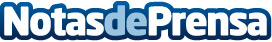 El 71,7% de los directivos afirma poseer las habilidades tecnológicas suficientes para hacer frente al futuroBadenoch + Clark se posiciona en España como la firma de consultoría y selección de ejecutivos del Grupo Adecco con un análisis sobre el perfil del directivo españolDatos de contacto:Adecco+34914325630Nota de prensa publicada en: https://www.notasdeprensa.es/el-717-de-los-directivos-afirma-poseer-las_1 Categorias: Nacional Finanzas Telecomunicaciones E-Commerce Recursos humanos Otros Servicios Innovación Tecnológica Consultoría http://www.notasdeprensa.es